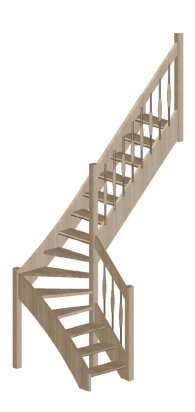 Г – 760 - 01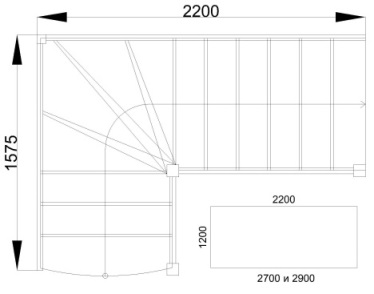 Г – 760 - 02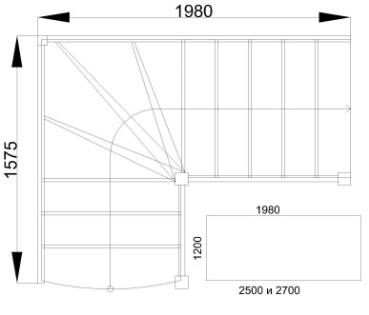 Г – 760 - 03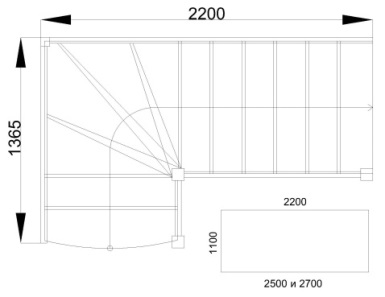 Г – 760 - 04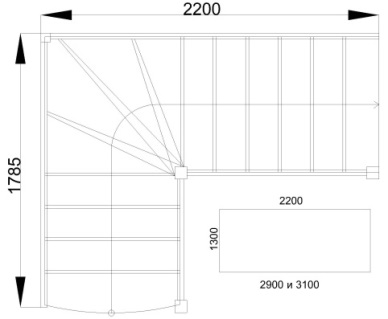 Г – 760 - 04Г – 760 – 05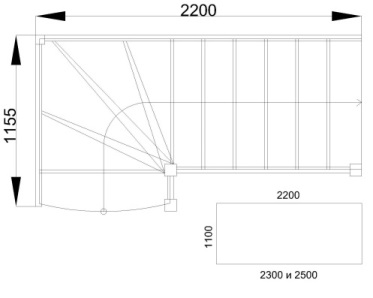 Г – 760 – 06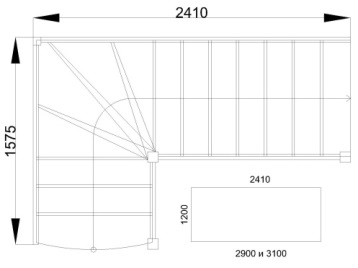 Г – 760 – 07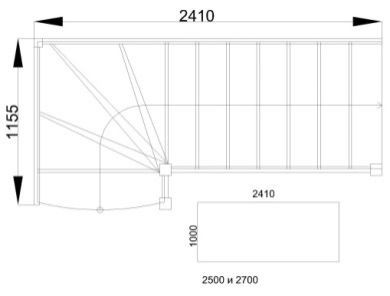 Г – 760 - 08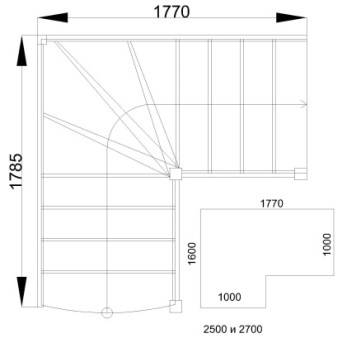 Г – 760 - 08Г – 760 – 09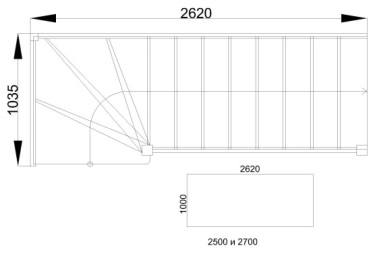 Г – 760 – 10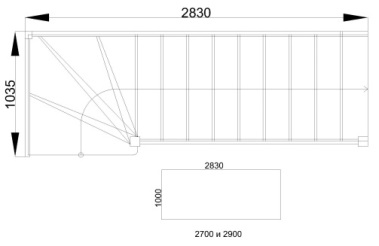 Г – 760 – 11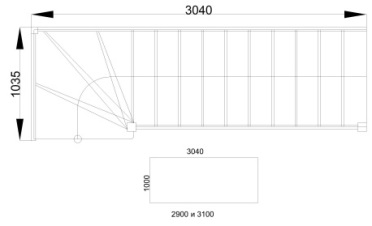 Г – 760 – 12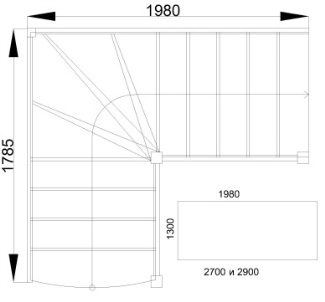 Г – 760 – 12Г – 760 – 13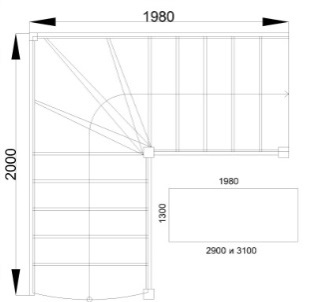 Г – 760 – 14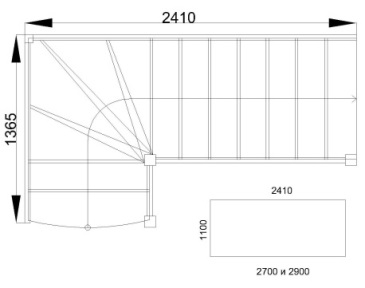 Г – 760 – 15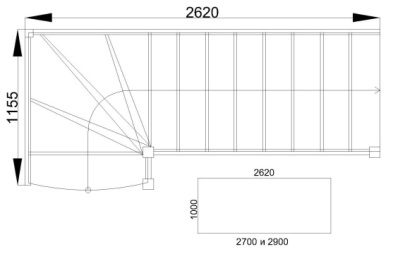 Г – 760 – 16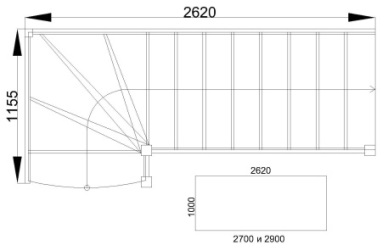 